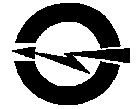 АКЦИОНЕРНОЕ ОБЩЕСТВО«ВОЛГОГРАДОБЛЭЛЕКТРО»(АО ВОЭ). Волгоград,  ул. Шопена, д. 13. Тел.: 48-14-21, факс: 48-14-22, электронная почта: voe@voel.ru № р/с 40702810111020101044 Волгоградское ОСБ №8621  АО Сбербанк, к/с 30101810100000000647, БИК 041806647, ИНН/КПП 3443029580/344301001, ОГРН 1023402971272ИЗВЕЩЕНИЕо проведении открытого запроса оферт по выбору поставщика на право заключения договора поставки товара (трансформаторные подстанции) для нужд АО «Волгоградоблэлектро»№ п/пНаименование п/пСодержаниеСпособ закупкиОткрытый запрос офертЗаказчикАО «Волгоградоблэлектро»Место нахождения: . Волгоград, ул. Шопена, д. 13Почтовый адрес: . Волгоград, ул. Шопена, д. 13Адрес электронной почты: voe223fz@voel.ruКонтактные лицаПо вопросам организационного характера:, Тел.: (8442) 56-20-88 (доб.1132,1133), адрес электронной почты: voe223fz@voel.ruПо вопросам требуемых характеристик товаров, работ, услуг (качество, количество и др.):Городецкий Дмитрий ГригорьевичТел.: (8442) 56-20-88 (доб.1195)Нормативные документы, регламентирующие проведение закупочной процедурыФедеральный закон от 18 июля . № 223-ФЗ «О закупках товаров, работ, услуг отдельными видами юридических лиц», Положение о порядке проведения регламентированных  закупок товаров,  работ,  услуг  для нужд акционерного общества «Волгоградоблэлектро», утвержденное протоколом совета директоров протоколом совета директоров №6 от 30.09.2022г. Предмет закупочной процедуры Лот №1: Право заключения договора поставки товара или его эквивалент (трансформаторные подстанции) для нужд АО «Волгоградоблэлектро»Сведения об объеме поставляемых товаров, требованиях, установленные Заказчиком к качеству, техническим характеристикам товара, сопроводительным документам, требования к его безопасности,  и иные требования, указаны подробно в «Техническом задании» Том №2 документации открытого запроса оферт.Сроки и место поставки товаров, выполнения работ, оказания услуг и другие требования:Лот №1: Поставка трансформаторных подстанций.Место поставки товара:1.АО "ВОЭ", адрес: г. Волгоград, ул. Шопена 13.2. ВМЭС: АО "Волгоградоблэлектро" Филиал  Волжские межрайонные электрические сети, адрес: 404130, Волгоградская обл, Волжский г, 1-й Индустриальный проезд, дом 12.
3. ЖМЭС: АО "Волгоградоблэлектро" Филиал Жирновские межрайонные электрические сети, адрес: 403791, Волгоградская обл, Жирновский р-н, Жирновск г, Хлебозаводская ул, дом № 1А.
4. ЗавМЭС: АО "Волгоградоблэлектро" Филиал Заволжские межрайонные электрические сети, адрес: 404143, Волгоградская обл, Среднеахтубинский р-н, Средняя Ахтуба рп, Промышленная ул, дом № 10А.5. КМЭС: АО "Волгоградоблэлектро" Филиал Камышинские межрайонные электрические сети, адрес: 403886, Волгоградская обл, Камышин г, Рязано-Уральская ул, дом № 52.
6. ММЭС: АО "Волгоградоблэлектро" Филиал Михайловские межрайонные электрические сети, адрес: 403345, Волгоградская обл, Михайловка г, Западный проезд, дом № 3.
7. ПригМЭС: АО "Волгоградоблэлектро" Филиал Пригородные межрайонные электрические сети, адрес: 403001, Волгоградская обл, Городищенский р-н, Городище рп, 8 Гвардейского танкового корпуса ул, дом № 22б.
8. СевМЭС: АО "Волгоградоблэлектро" Филиал Северные межрайонные электрические сети, адрес: 403113, Волгоградская обл, Урюпинск г, Нижняя ул, дом № 9.9. СурМЭС: АО "Волгоградоблэлектро" Филиал Суровикинские межрайонные электрические сети, адрес: 404411, Волгоградская обл, Суровикинский р-н, Суровикино г, Шоссейная ул, дом № 5.
Срок предоставления гарантии качества товара: Гарантийный срок на поставляемую продукцию должен соответствовать сроку изготовителя, но не менее 3 (Трех) лет.Трансформаторные подстанции должны быть новыми, изготовлены согласно опросным листам (Приложение №1 к техническому заданию).Трансформаторные подстанции должны быть производства ООО «Кубаньэлектрощит», ООО «Энергомашсервис» или аналогичные по характеристикам. Цвет подстанции согласно рис.1.Срок (период) поставки товара: Поставка товара осуществляется частями или полностью, по заявкам Заказчика, в пределах заявленного Заказчиком объёма закупок, в течение 15 (Пятнадцати) календарных дней с момента подачи соответствующей заявки Заказчика. Приём заявок от Заказчика на поставку товара должен осуществляться как в письменной или устной форме по телефону, так и посредством электронной почты.Конструктивные особенностиНулевую шину в РУ-0,4 кВ выполнить из лужёной меди сечением не менее 50 % сечения фазных проводников, но не менее 16мм2;Соединение шин в РУ-0,4кВ выполнить сварным способом;В РУ-0,4 кВ токоведущие части не должны иметь открытого доступа;Обеспечить размер приточных и вытяжных вентиляционных отверстий общей площадью не менее 1 м2 на приток и не менее чем 1 м2 на вытяжку;Вентиляционную решетку выполнить из металла толщиной не менее 3мм. Изнутри на вент. решетке закрепить металлическую сетку с ячейкой 10ммХ10мм;Габариты камеры трансформатора привязать к стандартным размерам трансформаторов типа ТМ. (Размеры камеры трансформатора согласно типовому проекту ОТП.С.03.61.16-98 длинной 2100мм х и шириной 1500мм, без учета расстояния от токоведущих шин до выступающих частей трансформатора (которое согласно ПУЭ не менее120 мм).);Предусмотреть установку вводного коммутационного аппарата с выводом привода на панель для возможности отключения с закрытой опломбированной дверью;Предусмотреть защиту силового трансформатора с низкой стороны от аварийных режимов и перенапряжений;ВН и РПС применять только с фарфоровыми изоляторами, полимерные не применять;Шахту выводов по 10 кВ необходимо выполнить закрытого типа расстояние до токоведущий частей менее 2,9 м от уровня пола КТП (фундамента);Шахту выводов по 0,4 кВ необходимо выполнить закрытого типа с количеством секций не менее 8 и диаметром не менее d-75мм, допускается выполнение двух шахт на одной трансформаторной ТП с количеством секций не менее 4 на каждой;Исключить возможность подъема сторонних лиц на крышу подстанции по Шахте выводов 0,4 кВ;Отверстия выводов по 0,4 кВ из РУ-0,4 кВ в шахту выполнить квадратного сечения;В местах выхода провода СИП из шахты 0,4 кВ необходимо предусмотреть защиту от проникновения птиц и животных;Замки наружных дверей предусмотреть однотипными (личинки замков должны открываться одним универсальным ключом);Замки дверей УВН и РУНН должны запираться ключами с разными секретами (ГОСТ 14695-80);Питание на уличное освещение предусмотреть непосредственным присоединением к шинам 0,4 кВ в виде отдельного автомата или рубильника. Сечение проводника выполнить не менее 10 мм2 медным проводом;Фиксаторы дверей выполнить не съёмными чтобы исключить возможность их выпадения при резком открытии дверей;Предусмотреть щеколды на внутренней стороне левой двери для надежной фиксации двери в закрытом положении;Предусмотреть защиту от попадания осадков без резиновых уплотнителей;В камере трансформатора предусмотреть устройство специальных стальных петель для крепления полиспаста и обеспечивающих возможность затягивания трансформатора внутрь;Корпус КТП оборудовать специальными такелажными проушинами;В камере трансформатора предусмотреть сетчатое ограждение, размер сетки не должен превышать 25мм х 25мм, на сетчатое ограждение установить знак «СТОЙ напряжение» по ГОСТУ размером 300ммх150мм.Все детали из черных металлов должны иметь защитное покрытие против коррозии.Дополнительный знак безопасностиЗнак «Не влезай, убьет!» (Согласно эскизу, на рис №2, либо аналогичное художественное решение (эквивалент) в указанной цветовой гамме)) устанавливается - непосредственно на всех дверях ТП, КТП, РП, внешних ограждениях КТП, СКТП, РП, при наличии, а также на внешних, доступных, конструктивных элементах электроустановок, лестницах для подъема на 2 этаж двухэтажных ТП.Рис №2Срок поставки товара, выполнения работ, оказания услуг предлагается участником в соответствии с критериями, установленными в документации.Начальная (максимальная) цена договора (цена лота)Лот № 1: Начальная (максимальная) цена договора: 9 000 720,00 (девять миллионов семьсот двадцать) рублей 00 копеек, с учетом НДС 20%. Начальная (максимальная) цена договора без НДС: 7 500 600,00 (семь миллионов пятьсот тысяч шестьсот) рублей 00 копеек. В случае, если участник закупки не является плательщиком НДС, то цена, предложенная таким участником, не должна превышать установленную начальную (максимальную) цену без НДС. При этом на стадии оценки и сопоставления заявок для целей сравнения ценовые предложения других участников также будут учитываться без НДС.Обоснование начальной (максимальной) цены договора указано подробно в «Техническом задании» Том № 2 документации открытого запроса оферт.Порядок формирования цены договора (цены лота)Цена договора определена с использованием метода сопоставимых рыночных цен, с учётом стоимости услуг и расходов поставщика/подрядчика на перевозку, страхование, уплату таможенных пошлин, налогов и других обязательных платежей, с учётом оплаты за  НДС.Порядок определения начальной (максимальной) цены договора указан подробно в «Техническом задании» Том № 2 документации открытого запроса оферт.Порядок и сроки оплаты товаров, работ, услугПорядок и срок оплаты товаров, работ, услуг, предлагаются участником закупки, в соответствии с критериями указанными в документации: с предварительным авансовым платежом, либо отсрочка оплата по окончании поставки товара (максимальный размер предварительного авансового платежа не должен превышать 30% от цены договора).Размер и валюта обеспечения заявки. Лот № 1: обеспечение заявки составляет 450 036,00 рублей (5 %) от начальной (максимальной) цены договора, указанной в настоящем извещении. Обеспечение может предоставляться участником закупки по его выбору путем внесения денежных средств на счет, указанный Заказчиком в извещении (документации), или путем предоставления банковской гарантии.Примечание: Если начальная максимальная цена договора не превышает 5 000 000 (пять миллионов) рублей, обеспечение заявки на участие в закупке не устанавливается.Размер и валюта обеспечения  договора. Реквизиты для перечисления обеспечения:Лот № 1: обеспечение исполнения договора составляет 900 072,00  рублей (10 %) от начальной (максимальной) цены договора, указанной в настоящем извещении. Примечание: В платежном поручении необходимо указать название и номер закупки, по которой производится обеспечение.Расчетный счет АО «Волгоградоблэлектро» № р/с 40702810111020101044 Волгоградское ОСБ №8621  ПАО Сбербанк, к/с 30101810100000000647, БИК 041806647, ИНН/КПП 3443029580/344301001, ОГРН 1023402971272Место подачи заявок. Волгоград, ул. им. Шопена, д. 13, кабинет СОРЗ в запечатанном конверте (время работы по приему заявок: с 8.00 до 17.00, пятница до 16.00, обеденный перерыв с 12.00 до 12.48 (время московское), выходные дни: суббота, воскресенье, (в связи с тем, что на предприятии осуществляется контрольно-пропускной режим, лицу подающему заявку необходимо иметь при себе документ удостоверяющий личность).Срок место порядок предоставления документации о закупкеДокументация и извещение в форме электронного документа, размещена на сайте Заказчика www.voel.ru, в единой информационной системе www.zakupki.gov.ru и доступна для ознакомления бесплатно.Срок предоставления документации с момента размещения закупочной процедуры в единой информационной системе, по дату окончания подачи заявок на участие в закупочной процедуре.Срок подачи заявок на участие в закупкеС момента размещения извещения о закупке в единой информационной системе по 10 час. 00  мин. (время московское) «06» июня 2023 года.Срок предоставления участникам закупки разъяснений положений документации С момента размещения извещения о закупке в единой информационной системе по 10 час. 00  мин. (время московское) «06» июня 2023 года.Место вскрытия конвертов с заявками и подведения итогов. Волгоград, ул. Шопена, 13. Дата вскрытия конвертов с заявками10 час. 20  мин. (время московское) «06» июня 2023 года.Дата рассмотрения заявок11 час. 00  мин. (время московское) «07» июня 2023 года.Дата подведения итоговне позднее 12 час. 00  мин. (время московское) «27» июня 2023 года.ПереторжкаВ случае если протоколом рассмотрения заявок зафиксировано решение о проведении переторжки такая переторжка объявляется не позднее дня следующего за днем публикации данного протокола. Минимальный срок подачи заявок на переторжку участниками должен составлять 24 часаОсобенности участия в закупке субъектов малого и среднего предпринимательстваНе установленыПреференцииУстановлены постановлением Правительства РФ от 16 сентября 2016 г. № 925 "О приоритете товаров российского происхождения, работ, услуг, выполняемых, оказываемых российскими лицами, по отношению к товарам, происходящим из иностранного государства, работам, услугам, выполняемым, оказываемым иностранными лицами"Прочая информацияДанный запрос оферт не является торгами (конкурсом или аукционом), и его проведение не регулируется статьями 447-449 части первой Гражданского кодекса Российской Федерации, п.2 ст. 3 Федерального закона от 18.07.2011 № 223-ФЗ «О закупках товаров, работ, услуг отдельными видами юридических лиц». Запрос оферт также не является публичным конкурсом и не регулируется статьями 1057-1061 части второй Гражданского кодекса Российской Федерации. Заказчик имеет право отказаться от всех полученных Заявок по любой причине или прекратить процедуру Запроса оферт в любой момент, не неся при этом никакой ответственности перед Участниками.